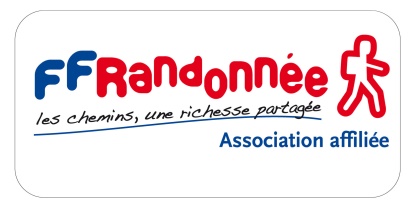 De rando afdeling van De Nederlandse Club is ingeschreven onder nr. 09753 van de Fédération Française de la Randonnée Pédestre.Inschrijfformulier  Nieuw Lid		Datum:......Naam:....................Voornaam:...............................Geb.Datum:.............................Adres:  Straat:.................................................	    Postcode:...................................Plaats:....................................Tel.:    Vast:...............................Portable:....................................Mailadres:.................................................................................O     Overgemaakt op ING REK Y.M.KEIJZER-NATAN  NL13INGB0003655910  o.v.v. Rando+naam(Bijdrage 2021 - 2022:  40,-- Euro) En Verplicht de Certificat Medical (medische keuring) zie bijlagen __________________________________________________________Ik heb al een licentie FFRP en wens deel te nemen aan de rando’s van de rando afdeling van DNC  (Bijdrage 2021 - 2022:  10,-- Euro) licentie.Nr........................Jaar.............................Club..................................___________________________________________________________Ik wens me te abonneren op Passion Rando Magazine (4 nr. p/j en betaal 8,-- Euro extra op bovenstaande bedragen).   Ja  O   Nee 0 _____________________________________________________________Plaats..............................Datum..................Handtekening: